DRAFTSpecial Event Facility Ordinance AmendmentSEC. 19-1-3.  DEFINITIONS  For the purposes of this Ordinance, the following terms, words, and phrases shall have the meanings given herein.  All words not defined herein shall carry their customary and usual meanings.  Words used in the present tense shall include the future tense.  Words used in the singular shall include the plural.  Where so indicated by the text, these definitions also include substantive regulations.  Where reference is made to Town or State laws, ordinances, or regulations, each reference to a particular law, regulation, or section shall include all amendments and successor sections.SEC. 19-6-1.  RESIDENCE A DISTRICT (RA)A.  PurposeThe Residence A District includes lands that are outside of the built-up areas of Cape Elizabeth, lands to which public sewer lines are not expected to be extended in the near future, and large tracts suitable for farming, woodland production, and wildlife habitat.  The purpose of this district is to allow residential development that is compatible with the character, scenic value, and traditional uses of rural lands and that does not impose an undue burden on the provision of municipal services.B.  Permitted UsesThe following uses are permitted in the Residence A District:     3.  The following nonresidential uses:a.  Home day careb.  Farm and fish market, with a maximum floor area of two thousand (2,000) square feet for retail sales of productsc.   Boat repair facility, subject to the provisions of Sec. 19-8-9, Boat Repair Facility Standardsd.  Golf Course and Golf Course Related Activities (Effective February 12, 2003)e.  Wind energy system (Effective October 8, 2008)f.  Bed and Breakfast, where the operator of the Bed and Breakfast owns the structure and maintains it as his/her primary residence (Effective March 9, 2009)g.  Short Term Rental (Effective December 14, 2012)h.  Day Camp (Effective July 10, 2013) 2.  The following Space and Bulk Standards shall apply:F.     Site Plan ReviewThe following uses and activities shall be subject to site plan review by the Planning Board, according to the terms of Article IX, Site Plan Review, prior to issuance of any building permit, plumbing permit, or other permit:     1.  Multiplex housing and eldercare facilities        2.  Nonresidential uses listed in Sec. 19-6-1.B.3, except home day cares, which shall not require site plan review (Effective August 11, 1999)     3.  Nonresidential uses listed Sec. 19-6-1.C.2     4.  Any other use or activity listed in Sec. 19-9-2, Applicability, as requiring site plan reviewSpecial Event Facility Overlay DistrictZoning Map Amendmentin the area of Old Proprietor Rd, Winters Ln, and Lower River Rd(Lots R8-1-1, R8-1-2, R8-1-3, R8-1-4)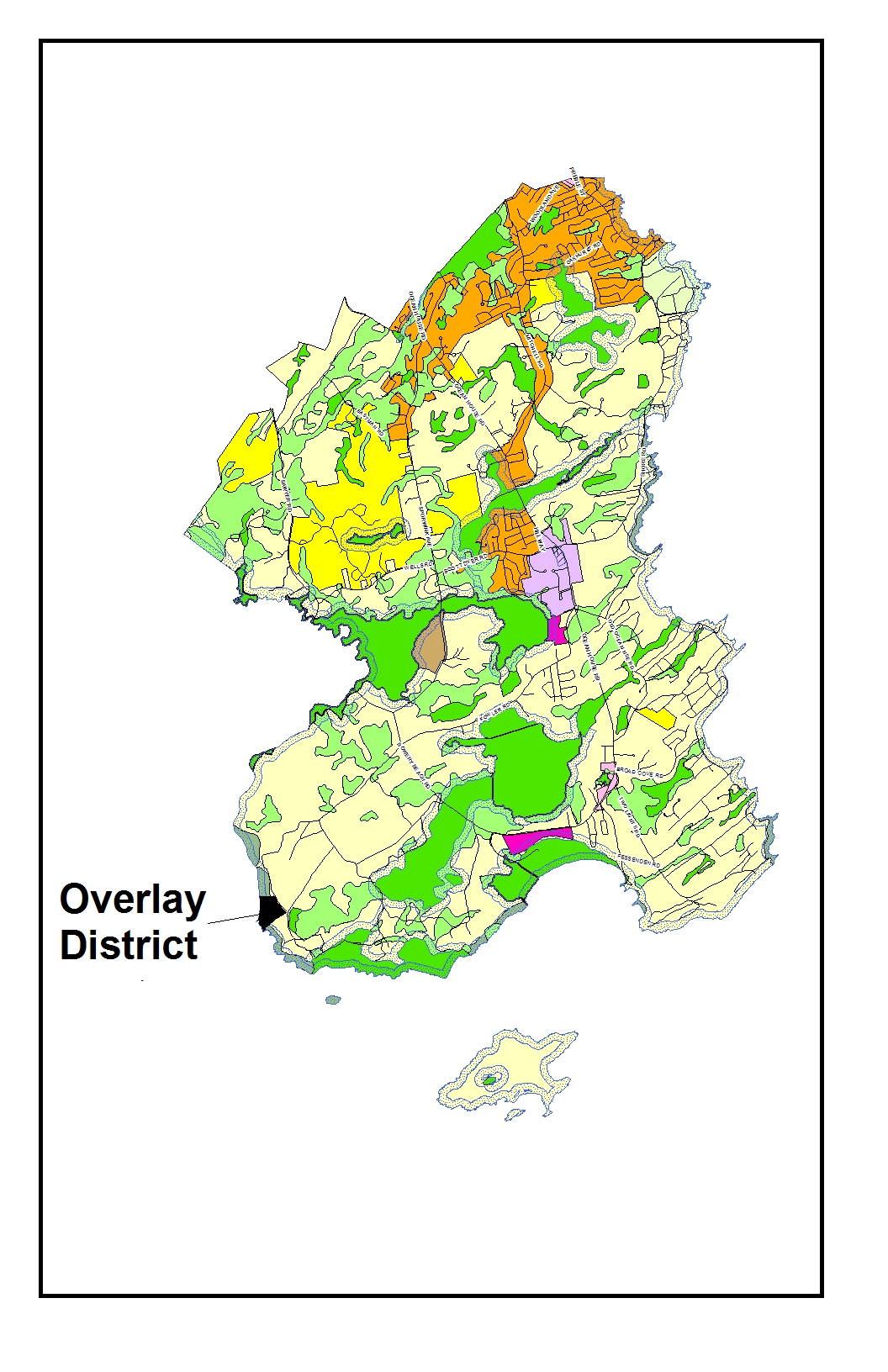 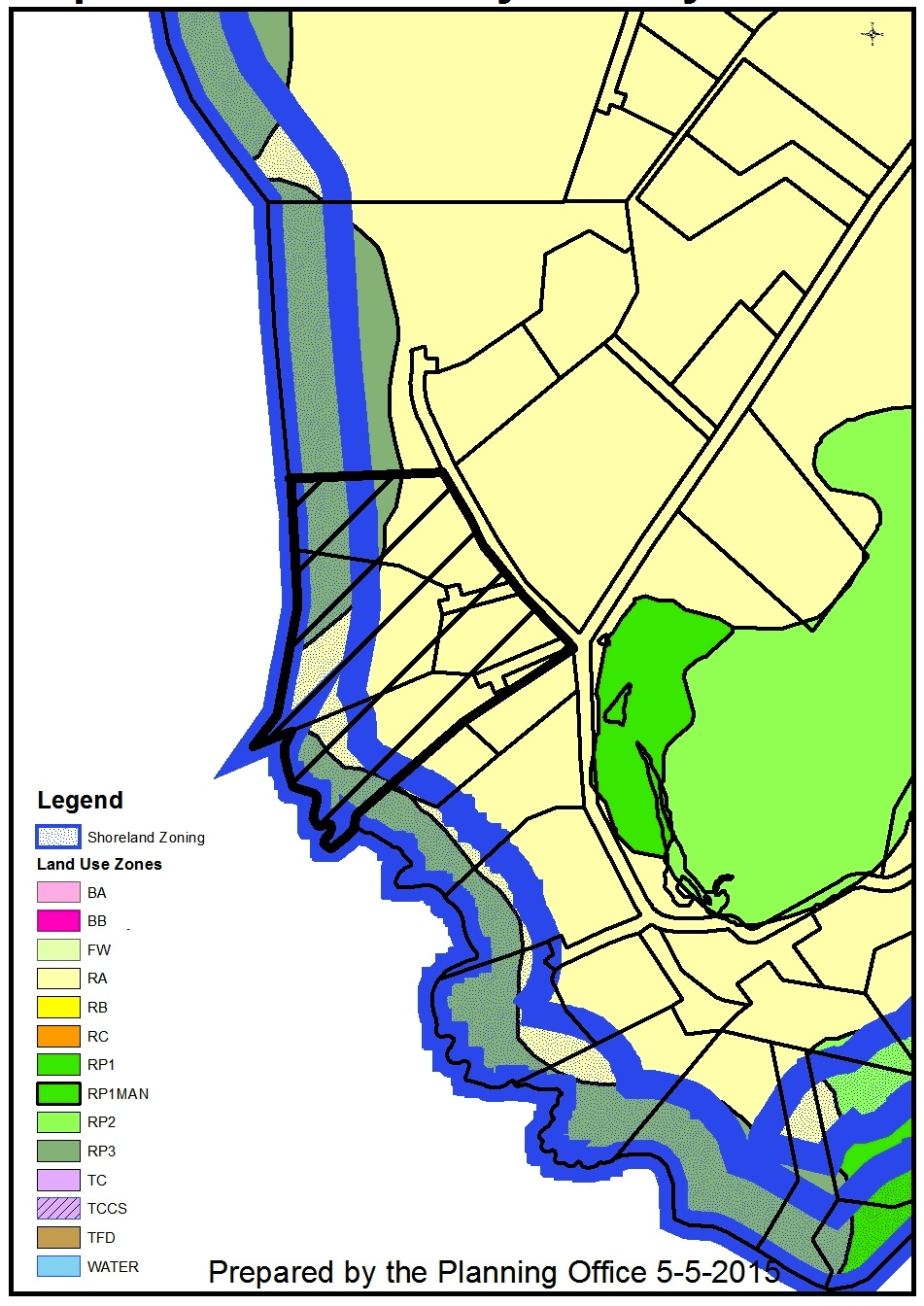 MINIMUM LOT AREAMINIMUM LOT AREA(1)	Boat repair facility for commercial purposes200,000 sq. ft. (4.6 acres)(2)	Multiplex housing10 acres(3)	Eldercare facilities10 acres(4)	Golf Course (Effective February 12, 2003)150 acres (Effective February 12, 2003)(5) Wind energy systems (Effective. October 8, 2008)(6)	Other uses20,000 sq. ft. 80,000 sq. ft.MAXIMUM NUMBER OF DWELLING UNITS PER AREAMAXIMUM NUMBER OF DWELLING UNITS PER AREA(1)	Multiplex housing1 unit per 66,000 sq. ft. of net residential area(2)	In subdivisions1 unit per 80,000 sq. ft. of net residential area(3)	In subdivisions that conform to Sec. 19-7-2, Open Space Zoning1 unit per 66,000 sq. ft.of net residential area(4)	In eldercare facilities1 unit per 6,000 sq. ft. or 1 bed per 3,500 sq. ft. of net residential area, whichever is less(5)	Other housing1 unit per 80,000 sq. ft.of gross lot areaMAXIMUM NUMBER OF BED AND BREAKFAST ROOMS (Effective March 9, 2009)MAXIMUM NUMBER OF BED AND BREAKFAST ROOMS (Effective March 9, 2009)Bed and Breakfast Guest Room (Effective March 9, 2009)1 room per 20,000 sq. ft. of gross lot areaMINIMUM STREET FRONTAGEMINIMUM STREET FRONTAGE(1) Bed and Breakfast125 ft. on Shore Road or Route 77(2)	All uses125 ft.MINIMUM SETBACKSMINIMUM SETBACKS(1)	All uses unless otherwise specified(a)	Side yard setback30 ft.The side yard setback may be reduced in accordance with Sec. 19-4-3.A.2, Developed Nonconforming Lots.  (Effective August 11, 1999)(b)	Rear yard setback30 ft.The rear yard setback may be reduced in accordance with Sec. 19-4-3.A.2, Developed Nonconforming Lots.  (Effective August 11, 1999)©	Front yard setbackThe front yard setbacks set forth below may be reduced, only on roads which are not classified arterial, to the average setback of the two principal structures fronting on the same road in closest proximity to the site of the proposed structure, but any structure must be at least 20 feet from the right-of-way.- 	Arterial street50 ft.-	Collector, rural connector, and feeder streets40 ft.-	Local and private streets30 ft.(2)	Multiplex housing and eldercare facilities(a)	From property line75 ft.